Beatrice John 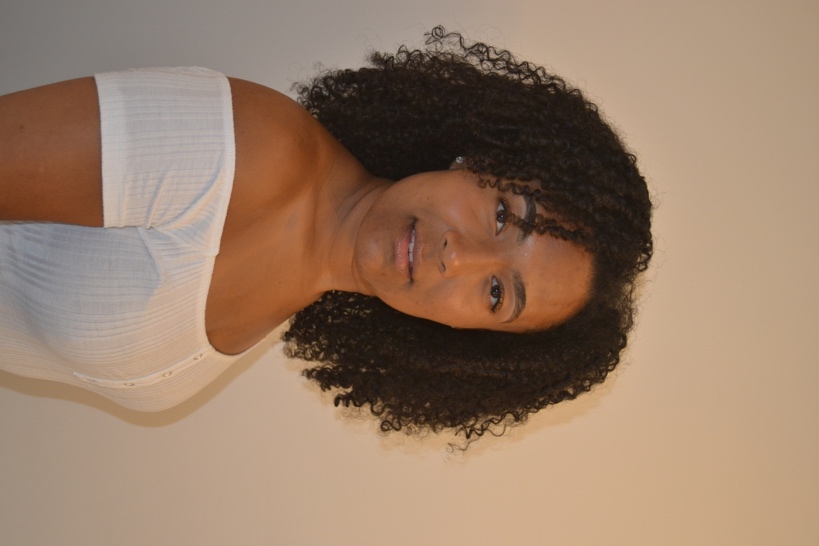 Mobile: 07598 255447   
Email: Beatrice.john@sky.com
Location: South East EnglandPlaying Age:  16-26Height: 5’8   Build: Slim   Hair: Black Eyes: Brown   
Ethnicity: Mixed race  Accents: RP, London/South EastTraining:2017-2020 Southampton Solent University: BA (Hons) Acting and PerformanceTheatre and Screen Credits:Theatre Film and Television Skills: (*= highly skilled) Full driving license, Hockey*, Skiing*, Swimming, Diving, Synchronise Swimming, Cycling, Horse Riding 
Musical Skills: Singing Grade 8 – Alto, chorus and solo singing Instruments - Cello Grade 5 and basic piano
2020Play Miss PTeaNuffield Southampton Theatre (NST)Oliver Bruce 2019Play Doctor RockThe Doctor and the Devils Solent UniversityMatt Fletcher2019 Play Ensemble/vocal captainThe Shadow Factory Nuffield Southampton Theatre (NST)Sam Hodges 2018Music Theatre Play StapletonSherlock Holmes and the Hound of the Baskervilles Solent UniversityAnnie Sanger-Davies 2018Play Paige‘I Told My Mum I Was Going on an R.E Trip…’Solent UniversityMaddie Wilcox 2018PlayHotel ManagerThe Night ShiftSolent UniversityMatt Fletcher2018PlayEnsemble The Shadow Factory Nuffield Southampton Theatre (NST)Sam Hodges 
2020Short SceneAngelica WhiteKnow Your EnemySolentLauren Butler2019Short Film Zelda Rise SolentKeith Kopp2019Short SceneAlexSuppressive Person SolentMillie Everett2018Short SceneJacques As You Like It Nuffield Southampton Theatre (NST)Oliver Bruce 